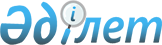 "Қазақстан Республикасынан тауарларды экспортқа шығару тәртiбiн оңайлату және Қазақстан Республикасы Үкiметiнiң кейбiр шешiмдерiне өзгертулер мен толықтырулар енгiзу туралы" Қазақстан Республикасы Үкiметiнiң 1996 жылғы 5 желтоқсандағы N 1492 қаулысының 4 тармағының 4-шi абзацы мен 8 тармақтың күшiн жою туралыҚазақстан Республикасы Президентiнiң Жарлығы 1996 жылғы 31 желтоқсандағы N 3309

      Қаулы етемiн: 

      1. "Қазақстан Республикасынан тауарларды экспортқа шығару тәртiбiн оңайлату және Қазақстан Республикасы Үкiметiнiң кейбiр шешiмдерiне өзгертулер мен толықтырулар енгiзу туралы" Қазақстан Республикасы Үкiметiнiң 1996 жылғы 5 желтоқсандағы N 1492 қаулысының 4 тармағының 4-шi абзацы мен 8 тармақтың күшi жойылсын. 

      2. Осы Жарлық қол қойылған күнiнен бастап күшiне енедi. 

 

     Қазақстан Республикасының           Президентi
					© 2012. Қазақстан Республикасы Әділет министрлігінің «Қазақстан Республикасының Заңнама және құқықтық ақпарат институты» ШЖҚ РМК
				